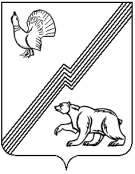 АДМИНИСТРАЦИЯ ГОРОДА ЮГОРСКАХанты-Мансийского автономного округа – Югры ПОСТАНОВЛЕНИЕот 22 марта 2016 года                                                                                                                   № 624Об утверждении порядка предоставления грантов в форме субсидий на реализацию проектов в сфере социального предпринимательства В соответствии с Бюджетным кодексом Российской Федерации, Федеральным законом от 24.07.2007 № 209-ФЗ «О развитии малого и среднего предпринимательства в Российской Федерации», постановлением Правительства Ханты-Мансийского автономного округа – Югры от 09.10.2013 № 419-п «О государственной программе Ханты - Мансийского автономного округа – Югры «Социально-экономическое развитие, инвестиции и инновации Ханты-Мансийского автономного округа – Югры на 2016-2020 годы»:1. Утвердить Порядок предоставления грантов в форме субсидий на реализацию проектов в сфере социального предпринимательства субъектам малого и среднего предпринимательства (приложение 1).2. Определить администрацию города Югорска уполномоченным органом по предоставлению грантов в форме субсидий на реализацию проектов в сфере социального предпринимательства субъектам малого и среднего предпринимательства.3. Функции по организации конкурсного отбора по предоставлению грантов в форме субсидий и по осуществлению контроля за целевым использованием грантов в форме субсидий возложить на управление экономической политики администрации города Югорска             (И.В. Грудцына). 4. Возложить выполнение обязанностей по перечислению грантов в форме субсидий на управление бухгалтерского учета и отчетности администрации города Югорска                             (Л.А. Михайлова).5. Утвердить состав комиссии по предоставлению грантов в форме субсидий на реализацию проектов в сфере социального предпринимательства субъектам малого и среднего предпринимательства (приложение 2).6. Утвердить состав экспертной комиссии по предоставлению грантов в форме субсидий на реализацию проектов в сфере социального предпринимательства субъектам малого и среднего предпринимательства (приложение 3).7. Признать утратившими силу постановления администрации города Югорска:- от 20.06.2014 № 2787 «О порядке предоставления грантов в форме субсидий на реализацию проектов в сфере социального предпринимательства»;- от 15.04.2015 № 1827 «О внесении изменений в постановление администрации города Югорска от 20.06.2014 № 2787»;- от 18.05.2015 № 2037 «О внесении изменений в постановление администрации города Югорска от 20.06.2014 № 2787»;- от 23.06.2015 № 2358 «О внесении изменений в постановление администрации города Югорска от 20.06.2014 № 2787»;- от 21.07.2015 № 2631 «О внесении изменений в постановление администрации города Югорска от 20.06.2014 № 2787».8. Опубликовать постановление в газете «Югорский вестник» и разместить на официальном сайте администрации города Югорска.9. Настоящее постановление вступает в силу после его официального опубликования в газете «Югорский вестник».10. Контроль за выполнением постановления оставляю за собой.Глава администрации города Югорска                                                                        М.И. БодакПриложение 1к постановлениюадминистрации города Югорскаот 22 марта 2016 года  № 624Порядокпредоставления грантов в форме субсидий на реализацию проектов в сфере социального предпринимательства субъектам малого и среднего предпринимательства (далее - Порядок)I. Общие положения1. Настоящий Порядок определяет цель, порядок и условия оказания финансовой поддержки в виде предоставления гранта в форме субсидии субъектам малого и среднего предпринимательства осуществляющим деятельность в сфере социального предпринимательства (далее – Грант). 2. Целью оказания финансовой поддержки в виде предоставления Гранта является стимулирование к занятию предпринимательской деятельностью в сфере социального предпринимательства, снижение напряженности на рынке труда путем создания рабочих мест.3. Организатором конкурсного обора на предоставление грантов в форме субсидий на реализацию проектов в сфере социального предпринимательства субъектам малого и среднего предпринимательства (далее – конкурсный отбор) является управление экономической политики администрации города Югорска (далее – Управление).4. Под субъектами малого и среднего предпринимательства понимаются юридические лица и индивидуальные предприниматели, отвечающие требованиям, установленным статьей 4 Федерального закона от 24.07.2007 № 209-ФЗ «О развитии малого и среднего предпринимательства в Российской Федерации» (далее – Субъекты). 5. Грант в форме субсидии  - денежные средства, предоставляемые на безвозмездной и безвозвратной основе, на условиях долевого финансирования, для компенсации или целевого авансирования части расходов Субъектов на цели, установленные пунктом 10 настоящего Порядка.6. Социальное предпринимательство - социально ориентированная деятельность субъектов малого предпринимательства, направленная на достижение общественно полезных целей, улучшение условий жизнедеятельности гражданина и (или) расширение его возможностей самостоятельно обеспечивать свои основные жизненные потребности, а также на обеспечение занятости, оказание поддержки инвалидам, гражданам пожилого возраста и лицам, находящимся в трудной жизненной ситуации, в том числе обеспечивающих выполнение одного из следующих условий:1) субъект социального предпринимательства обеспечивает занятость инвалидов, граждан пожилого возраста, лиц, находящихся в трудной жизненной ситуации, женщин, имеющих детей в возрасте до 7 лет, сирот, выпускников детских домов                                            (далее – лица, относящиеся к социально незащищенным группам граждан), а также лиц, освобожденных из мест лишения свободы в течение 2 лет, предшествующих дате проведения конкурсного отбора, при условии, что среднесписочная численность указанных категорий граждан среди их работников составляет не менее 50 %; а доля в фонде оплаты труда – не менее 25 %;2) субъект социального предпринимательства осуществляет деятельность по предоставлению услуг (производству товаров, выполнению работ) в следующих сферах деятельности:содействие профессиональной ориентации и трудоустройству, включая содействие занятости и самозанятости лиц, относящихся к социально незащищенным группам граждан;социальное обслуживание лиц, относящихся к социально незащищенным группам граждан, и семей с детьми в сфере здравоохранения, физической культуры и массового спорта, проведение занятий в детских и молодежных кружках, секциях, студиях, деятельность дошкольных образовательных организаций, оказание платных услуг по присмотру за детьми и больными;организация социального туризма в части экскурсионно-познавательных туров для лиц, относящихся к социально незащищенным группам граждан;оказание помощи пострадавшим в результате стихийных бедствий, экологических, техногенных или иных катастроф, социальных, национальных, религиозных конфликтов, беженцам и вынужденным переселенцам;производство и (или) реализация медицинской техники, протезно-ортопедических изделий, а также технических средств, включая автомототранспорт, материалы, которые могут быть использованы исключительно для профилактики инвалидности или реабилитации инвалидов;обеспечение культурно-просветительской деятельности (музеи, театры, школы-студии, музыкальные учреждения, творческие мастерские);предоставление образовательных услуг лицам, относящимся к социально незащищенным группам граждан;содействие вовлечению в социально-активную деятельность лиц, относящихся к социально незащищенным группам граждан, а также лиц, освобожденных из мест лишения свободы в течение 2 лет и лиц, страдающих наркоманией и алкоголизмом.7. Предоставление финансовой поддержки в рамках настоящего Порядка производится за счет средств бюджета Ханты-Мансийского автономного округа - Югры и средств бюджета города Югорска, в пределах установленных лимитов, предусмотренных на реализацию подпрограммы II «Развитие малого и среднего предпринимательства» муниципальной программы города Югорска «Социально-экономическое развитие и совершенствование государственного и муниципального управления в городе Югорске на 2014 - 2020 годы», утвержденной постановлением администрации города Югорска от 31.10.2013 № 3278. 8. Право на получение Гранта имеют Субъекты, соответствующие следующим критериям:1) зарегистрированные и осуществляющие деятельность в области социального предпринимательства на территории города Югорска;2) не имеющие задолженности по уплате налогов и взносов в бюджеты любого уровня и государственные внебюджетные фонды; 3) не находящиеся в стадии ликвидации, реорганизации, несостоятельности (банкротства);4) прошедшие обучение (не менее 48 академических часов), при наличии бизнес - проекта (для вновь зарегистрированных и действующих менее одного года Субъектов); 5) представившие бизнес-проект, предусматривающий создание не менее чем одного рабочего места, не считая рабочего места самого Субъекта;6) не являющиеся кредитными организациями, страховыми организациями                               (за исключением потребительских кооперативов), инвестиционными фондами, негосударственными пенсионными фондами, профессиональными участниками рынка ценных бумаг, ломбардами;7) не являющиеся участниками соглашений о разделе продукции;8) не осуществляющие предпринимательскую деятельность в сфере игорного бизнеса;9) не осуществляющие производство и (или) реализацию подакцизных товаров, а также добычу и (или) реализацию полезных ископаемых, за исключением общераспространенных полезных ископаемых;10) выплачивающие среднемесячную заработную плату не ниже прожиточного минимума, установленного в Ханты - Мансийском автономном округе – Югре (при наличии работников).II. Условия предоставления Гранта9. Гранты Субъектам на развитие существующего или создание нового бизнеса предоставляются по результатам конкурсного отбора, при условии софинансирования Субъектом расходов на реализацию бизнес -проекта в размере не менее 15 % от размера  получаемого Гранта. При этом размер Гранта, предоставляемый одному Субъекту, не может превышать 300 000 (триста тысяч) рублей.10. Грант предоставляется для компенсации или целевого авансирования части расходов Субъектов, связанных с предпринимательской деятельностью, а именно:1) выплат по передаче прав на франшизу (паушальный взнос) - выплата вознаграждения правообладателю по договору коммерческой концессии в форме первоначального единовременного фиксированного платежа;2) затрат на приобретение офисного, производственного и непроизводственного оборудования, не бывшего в эксплуатации, новой офисной мебели;3) затрат на приобретение инвентаря, не бывшего в эксплуатации;4) затрат на получение лицензий и разрешений, необходимых для осуществления предпринимательской деятельности;5) затрат по сертификации продукции (работ, услуг);6) затрат на приобретение специализированной техники и автотранспорта, не бывших в эксплуатации;7) затрат по аренде нежилых помещений не более 6 месяцев;8) затрат на приобретение и установку средств противопожарной безопасности, пожарной и охранной сигнализации;9) затрат на приобретение строительных материалов для ремонта или строительства объекта, на котором осуществляется или планируется осуществляться бизнес – проект; 10) затрат на приобретение сырья и материалов для производства товаров (услуг), но не более 30 % от суммы максимально возможного размера Гранта;11) оплаты первого взноса при заключении договора лизинга;12) затрат на обучение не более двух сотрудников по повышению квалификации и (или) переподготовку кадров, связанную с профильным направлением деятельности, но не более                  10 % от суммы максимально возможного размера Гранта.11. Средства Гранта не могут быть израсходованы на оплату труда работников, налогов, сборов и пени в бюджеты всех уровней и государственные внебюджетные фонды.12. Получатель Гранта, являющийся юридическим лицом обязан соблюдать запрет приобретения за счет средств Гранта иностранной валюты, за исключением операций, осуществляемых в соответствии с валютным законодательством Российской Федерации при закупке (поставке) высокотехнологичного импортного оборудования, сырья и комплектующих изделий. 13. Грант предоставляется Субъекту только один раз.14. Обязательным условием предоставления Гранта является согласие их получателей на осуществление уполномоченным органом, предоставившим субсидию, и органами муниципального финансового контроля проверок соблюдения условий, целей и требований настоящего Порядка.III. Перечень документов для получения Гранта 15. Для участия в конкурсном отборе Субъекты представляют следующие документы:1) заявление на получение Гранта по форме, согласно приложению 1 к настоящему Порядку; 2) бизнес-проект по развитию существующего или созданию нового бизнеса; 3) информационную карту бизнес - проекта по форме, согласно приложению 2 к настоящему Порядку;  4) отчет об основных финансово-экономических показателях Субъекта предпринимательства по форме, согласно приложению 3 к настоящему Порядку;5) копию свидетельства о государственной регистрации юридического лица (индивидуального предпринимателя);6) копию свидетельства о постановке на учет в налоговом органе;7) копию Устава (для юридических лиц), документ, удостоверяющий личность (для индивидуальных предпринимателей);8) уведомление банка об открытии расчетного счета – для участников третьего этапа;9) копию документа, подтверждающего профессиональное образование или прохождение краткосрочного обучения, по основам предпринимательской деятельности (при наличии);10) копии документов, подтверждающих право на осуществление отдельных видов деятельности (лицензии, сертификаты, патенты, свидетельства, разрешения) (при наличии). 16. Копии документов предоставляются с предъявлением оригиналов и заверяются специалистом Управления, принявшим документы.17. Субъекты вправе представить по собственной инициативе следующие документы:1) выписку из Единого государственного реестра юридических лиц либо выписку из Единого государственного реестра индивидуальных предпринимателей, выданную не ранее трех месяцев до окончания срока приема документов, указанного в объявлении о проведении конкурсного отбора;2) справку налогового органа, подтверждающую отсутствие задолженности по налоговым и иным обязательным платежам по состоянию не более десяти дней до даты подачи заявления о предоставлении Гранта;3) документы, подтверждающие наличие собственных средств.18. Бизнес - проекты, участвующие в конкурсном отборе должны быть представлены на бумажном носителе, пронумерованы и прошнурованы. Копия бизнес - проекта предоставляется на электронном носителе. Все документы, представленные в Управление, должны быть подписаны Субъектом и заверены печатью (при наличии).19. Не предоставление Субъектом документов, указанных в пункте 17 настоящего Порядка, не является основанием для отказа в приеме документов на участие в конкурсном отборе. В случае если документы, указанные в подпунктах 1, 2 пункта 17 настоящего Порядка не представлены Субъектом, сведения, содержащиеся в них, запрашиваются Управлением по системе межведомственного электронного взаимодействия.20. Субъекты вправе по собственной инициативе представить дополнительные документы, подтверждающие экономическую, бюджетную и социальную эффективность, высокие научно – технические показатели, финансовую реализуемость и низкий уровень риска при реализации бизнес-проекта.21. Для участия в конкурсном отборе Субъекты обязаны предоставить документы, предусмотренные пунктом 15 настоящего Порядка, не содержащие недостоверные сведения. Под недостоверными сведениями понимается наличие неточностей, искажений в содержании представленных для получения финансовой поддержки документов.IV. Порядок, сроки и результаты проведения конкурсного отбора22. Конкурсный отбор проводится в три этапа:Первый этап – прием документов.Второй этап - экспертиза пакета документов на предмет соответствия их требованиям настоящего Порядка и оценка бизнес – проекта.По результатам второго этапа три Субъекта, набравшие наибольшее количество баллов, переходят на следующий этап конкурсного отбора.Третий этап – публичное представление Субъектом бизнес – проекта на заседании конкурсной комиссии и определение победителя конкурсного отбора.23. Прием документов на участие в конкурсном отборе производится в течение тридцати календарных дней со дня опубликования информационного сообщения о проведении конкурсного отбора.24. Информационное сообщение о проведении конкурсного отбора размещается на официальном сайте администрации города Югорска (www.adm.ugorsk.ru) и в газете «Югорский вестник» с указанием сроков, места и времени приема документов для участия в конкурсном отборе, номера телефона и контактного лица для получения консультаций.25. Документы, поступившие по истечении срока приема, установленного настоящим Порядком, не принимаются.26. В течение тридцати календарных дней со дня окончания приема документов на участие в конкурсном отборе Управление организует заседание экспертной комиссии для оценки бизнес – проектов и документально оформляет результаты в виде протокола.27. В течение пяти календарных дней со дня подписания протокола Управление сообщает Субъектам письменно (путем направления на адрес электронной почты) решение экспертной комиссии. 28. В течение десяти календарных дней со дня подписания протокола Управление организует заседание конкурсной комиссии по определению победителя конкурсного отбора (далее – Комиссия) и документально оформляет результаты в виде протокола. 29. В течение пяти календарных дней со дня вынесения Комиссией решения о предоставлении Гранта Управление в письменном виде уведомляет Субъекта о принятом решении путем направления уведомления на адрес его электронной почты.30. В течение пятнадцати календарных дней, со дня вынесения Комиссией решения о предоставлении Гранта, Управление готовит проект постановления администрации города Югорска и проект договора о предоставлении Гранта.31. В течение семи календарных дней, с момента подписания постановления, Управление представляет в Управление бухгалтерского учета и отчетности администрации города Югорска копию договора между получателем Гранта и администрацией города Югорска о предоставлении Гранта по форме, согласно приложению 5 к настоящему Порядку.V. Критерии оценки бизнес-проекта экспертной комиссией32. Конкурсные материалы Субъектов оцениваются членами экспертной комиссии по 5-бальной шкале, по следующим критериям: 1) срок окупаемости проекта, наличие календарного плана, обоснованной сметы расходов на реализацию проекта (баллы присваиваются исходя из величины периода окупаемости проекта):информация не отражена – 0 баллов; недостаточно отражена – 3 балла;отражена в полном объеме – 5 баллов;2) планируемый объем налоговых отчислений в бюджеты всех уровней в результате первого года реализации проекта (баллы присваиваются исходя из полноты отражения информации в бизнес – проекте):информация не отражена – 0 баллов;информация отражена в недостаточной степени  -  от 1 до 4 баллов;информация отражена в достаточной степени - 5 баллов;3) количество создаваемых (созданных) рабочих мест:самозанятость - 0 баллов;создание 1 нового рабочего места  -  1 балл; создание 2 и более новых рабочих мест или создание 1 нового рабочего места для инвалидов - от 2 до 4 баллов;создание 2-х и более новых рабочих мест для инвалидов -  5 баллов;4) анализ рынка предлагаемых бизнес-проектом работ (услуг) (баллы присваиваются исходя из полноты отражения информации в бизнес – проекте):информация не отражена - 0 баллов;информация отражена в недостаточной степени - от 2 до 4 баллов;информация отражена в достаточной степени - 5 баллов;5) объем собственных средств, привлекаемых для реализации бизнес-проекта (баллы присваиваются исходя из полноты отражения информации в бизнес – проекте):15% от суммы гранта – 1 балл; от 16 до 30 % - 2 балла;от 31 до 45 % - 3 балла;от 46 до 60 % - 4 балла;от 61 и более – 5 баллов;6) опыт работы, профильное образование руководителя (баллы присваиваются исходя из полноты отражения информации в бизнес – проекте):отсутствие профессионального образования и стажа работы – 0 баллов;отсутствие профессионального образования при наличии стажа работы до года - 1 балл; отсутствие профессионального образования при наличии стажа работы до двух лет - 2 балла;отсутствие профессионального образования при наличии стажа работы более двух лет - 3 балла;наличие профессионального образования и стажа работы до года - 4 балла;наличие профессионального образования и стажа работы более года - 5 баллов.33. Баллы фиксируются в оценочном листе по форме, согласно приложению 4 к настоящему Порядку.VI. Полномочия Комиссии и порядок подведения итогов конкурсного отбора34. Комиссия осуществляет следующие полномочия: 1) определяет победителя конкурсного отбора (далее – Получатель Гранта) простым большинством голосов;2) рассматривает конфликтные ситуации, возникшие при рассмотрении заявлений в ходе предоставления Гранта, и принимает меры к их разрешению;3) принимает решение о возврате Получателем Гранта полученного Гранта в случаях, предусмотренных пунктом 39 настоящего Порядка;4) в случае принятия решения Комиссией о признании победителем нескольких участников денежный фонд распределяется между ними в соответствии с решением комиссии.35. Комиссия правомочна принимать решения, если на ее заседании присутствуют все члены комиссии. В случае отсутствия члена комиссии, в заседании участие принимает лицо, исполняющее должностные обязанности отсутствующего члена, с правом полномочий, указанных в пункте 34 настоящего Порядка. Заседание комиссии ведет председатель.36. Решение комиссии оформляется протоколом, подписанным всеми членами в течение трех рабочих дней со дня заседания.37. Для принятия объективного решения Комиссия вправе приглашать экспертов и других специалистов в соответствующей предметной области.38. Комиссия определяет дату, время и место объявления официальных итогов конкурсного отбора и награждения Получателя Гранта.VII. Порядок возврата Гранта39. Грант подлежит возврату в бюджет города Югорска в случаях:1) нарушения условий предоставления Гранта, установленных настоящим Порядком;2) неполного использования Гранта в отчетном финансовом году.40. Ответственность за достоверность предоставляемых документов и сведений, а также фактических показателей, включенных в реестр, и целевое использование бюджетных средств несет Получатель Гранта в соответствии с действующим законодательством.41. Денежные средства подлежат возврату в бюджет города Югорска в полном объеме в следующих случаях:1) предоставление Получателем Гранта недостоверных сведений; 2) выявление в течение срока реализации бизнес - проекта со дня предоставления Гранта нецелевого использования бюджетных средств, выразившегося в направлении и использовании их на цели, не соответствующие условиям предоставления указанных средств;3) если Получателем Гранта не реализован бизнес-проект в сроки, установленные данным бизнес-проектом;4) непредставление Получателем Гранта отчета о целевом использовании денежных средств, полученных в виде Гранта с приложением подтверждающих документов в сроки, предусмотренные пунктом 49 настоящего Порядка.42. В случае неполного использования Гранта в отчетном финансовом году Получатель Гранта обязан в срок до 01 ноября текущего года возвратить остаток Гранта в бюджет города Югорска.43. В течение десяти рабочих дней с момента выявления случаев, указанных в пунктах 41, 42 настоящего Порядка, Комиссия принимает решение о возврате Гранта, которое оформляется в виде протокола.44. После принятия решения о возврате Гранта, секретарь Комиссии в течение пяти рабочих дней направляет Получателю Гранта письменное требование о возврате Гранта. В требовании указываются причины, послужившие основанием для возврата Гранта, размер средств, подлежащих возврату, а также срок возврата денежных средств и реквизиты для перечисления.45. Получатель Гранта, в течение тридцати календарных дней со дня получения требования, но не позднее 20 декабря текущего года, обязан возвратить сумму Гранта, указанную в требовании.46. Возврат Гранта в бюджет города Югорска в случае нарушения условий, установленных при его предоставлении, осуществляется Получателем Гранта в порядке, определенном договором о предоставлении грантов в форме субсидий на реализацию проектов в сфере социального предпринимательства. 47. В случае нарушения Получателем Гранта срока возврата Гранта, установленного пунктом 45 настоящего Порядка, администрация города Югорска взыскивает денежную сумму в судебном порядке в соответствии с действующим законодательством.48. Администрация города Югорска (главный распорядитель бюджетных средств) и органы муниципального финансового контроля проводят обязательную проверку соблюдения условий, целей и порядка предоставления Грантов в соответствии с муниципальными правовыми актами.VIII. Мониторинг за ходом реализации бизнес-проектов49. В период реализации бизнес-проекта Получатель Гранта ежеквартально, не позднее 25 числа месяца, следующего за отчетным кварталом, а за IV квартал не позднее 12 декабря текущего финансового года, представляет в Управление отчет о целевом использовании денежных средств, полученных в виде Гранта по форме, согласно приложению 6 к настоящему Порядку с приложением подтверждающих документов, а именно:1) договоры со всеми приложениями; 2) платежные поручения с указанием назначения платежа в соответствии с предметом договора и периода оплаты, заверенные банком либо квитанции к приходным кассовым ордерам с указанием назначения платежа и периода оплаты в соответствии с предметом договора с фискальными чеками или бланком строгой отчетности по форме, утвержденной приказом Минфина России от 01.12.2010 № 157 н;3) счета-фактуры, акты выполненных работ, товарные накладные или товарные чеки унифицированной формы.50. Документы, указанные в подпункте 3 пункта 49 настоящего Порядка должны содержать: наименование организации (для юридического лица) или фамилию и инициалы (для индивидуального предпринимателя), идентификационный номер налогоплательщика;наименование документа, порядковый номер документа; дату его выдачи; наименование и количество оплаченных приобретенных товаров (выполненных работ, оказанных услуг), сумму оплаты; должность, фамилию и инициалы лица, выдавшего документ, его личную подпись; печать (при ее наличии).Документы, в которых не указан покупатель товаров (работ, услуг), а также расписки в получении денежных средств не являются документами, подтверждающими расходы Получателя Гранта.51. Управление, на основании отчетности, предоставленной Получателем Гранта, предоставляет акт о целевом использовании денежных средств в Управление бухгалтерского учета и отчетности администрации города Югорска в срок до 15 декабря текущего года.52. Управление заносит сведения о Получателе Гранта в реестр субъектов малого и среднего предпринимательства – получателей поддержки. 53. В период реализации бизнес - проектов по окончании календарного года Получатель Гранта предоставляет в Управление анкету получателя поддержки по форме, согласно приложению 7 к настоящему Порядку.Приложение 1 к Порядку предоставления грантов в форме субсидий на реализацию проектов в сфере социального предпринимательства субъектам малого и среднего предпринимательстваВ управление экономической политикиадминистрации города Югорскаот________________________________________________________________________________________________                                                                                      (полное наименование Субъекта)Заявлениена предоставление гранта в форме субсидий на реализацию проектов в сфере социального предпринимательстваПрошу предоставить грант в форме субсидий на реализацию проекта____________________________________________________________________________________________________________________________________________________________стоимостью_______________________ руб.Сведения о СубъектеВ соответствии с требованиями статьи 9 Федерального закона от 27.07.2006 № 152-ФЗ «О персональных данных» подтверждаю своё согласие на обработку администрацией города Югорска моих персональных данных. В процессе проведения конкурса на предоставление гранта в форме субсидий на реализацию проектов в сфере социального предпринимательства я предоставляю право передавать мои персональные данные в интересах объективного рассмотрения моего заявления и прилагаемого пакета документов. Подпись Субъекта (законного представителя) ___________        _______________Согласен на предоставление в период оказания поддержки и в течение одного года после её окончания следующих документов: копии бухгалтерского баланса и (или) налоговых деклараций по применяемым специальным режимам налогообложения (для применяющих такие режимы);копии форм федерального статистического наблюдения, предоставляемых в органы статистики.Подпись Субъекта (законного представителя) ___________        _______________Согласен на осуществление Управлением, предоставившим Грант и органами муниципального финансового контроля проверок соблюдения условий, целей и требований настоящего Порядка.Подпись Субъекта (законного представителя) ___________        _______________Обязуюсь соблюдать запрет приобретения за счет средств Гранта иностранной валюты, за исключением операций, осуществляемых в соответствии с валютным законодательством Российской Федерации при закупке (поставке) высокотехнологичного импортного оборудования, сырья и комплектующих изделий. Подпись руководителя юридического лица  ___________        _______________                               (законного представителя)Обязуюсь соблюдать запрет приобретения за счет средств Гранта иностранной валюты, за исключением операций, осуществляемых в соответствии с валютным законодательством Российской Федерации при закупке (поставке) высокотехнологичного импортного оборудования, сырья и комплектующих изделий (для юридического лица). Подпись руководителя юридического лица  ___________        _______________                               (законного представителя)С условиями предоставления гранта в форме субсидий ознакомлен и согласен. Подпись Субъекта (законного представителя) ___________        _______________                                                                                   (подпись)              (расшифровка подписи)                                                                                                            МП                                                         Приложение 2к Порядку предоставления грантов в форме субсидий на реализацию проектов в сфере социального предпринимательства субъектам малого и среднего предпринимательстваИнформационная карта бизнес - проекта________________________________________________________________________________________________________________________________________________________________(полное наименование проекта)Приложение 3к Порядку предоставления грантов в форме субсидий на реализацию проектов в сфере социального предпринимательства субъектаммалого и среднего предпринимательстваОтчет об основных финансово-экономических показателях Субъекта предпринимательстваРуководитель _____________________________  _______________                                         (подпись)                                    (расшифровка подписи)Место печати (при наличии)Главный бухгалтер ________________________  _______________                                         (подпись)                                    (расшифровка подписи)Приложение 4к Порядку предоставления грантов в форме субсидий на реализацию проектов в сфере социального предпринимательства субъектам малого и среднего предпринимательстваОценочный листПодписи членов комиссии:____________________________________      ______________________                                  ФИО                                                               подпись____________________________________      ______________________                                  ФИО                                                               подпись____________________________________      ______________________                                  ФИО                                                               подпись____________________________________      ______________________                                  ФИО                                                               подпись____________________________________      ______________________                                  ФИО                                                               подписьДата ______________Приложение 5к Порядку предоставления грантов в форме субсидий на реализацию проектов в сфере социального предпринимательства субъектам малого и среднего предпринимательстваДОГОВОРо предоставлении грантов в форме субсидий на реализацию проектовв сфере социального предпринимательстваг. Югорск                                                                                	«____»____________ 20___ _ г.Администрация города Югорска, именуемая в дальнейшем «Администрация», в лице ________________________________, действующего на основании ___________, с одной стороны, и ________________________, именуемый в дальнейшем «Получатель», в лице  ___________________________________, действующей на основании _____________, с другой стороны, в соответствии с постановлением администрации города Югорска от ______                         № _____ «О Порядке предоставления грантов в форме субсидий на реализацию проектов в сфере социального предпринимательства» (далее - Порядок), заключили настоящий договор о нижеследующем:Предмет договора. Размер Субсидии1.1. Предметом настоящего договора является предоставление Администрацией Получателю в _____ году финансовой поддержки в виде предоставлении гранта в форме субсидии  (далее - Грант) на безвозмездной и безвозвратной основе, в целях развития существующего или создания нового бизнеса.1.2. Размер Гранта составляет ___________ рублей.1.3. Грант предоставляется в пределах выделенных бюджетных ассигнований, предусмотренных подпрограммой II «Развитие малого и среднего предпринимательства» муниципальной программы города Югорска «Социально-экономическое развитие и совершенствование государственного и муниципального  управления в  городе Югорске  на 2014 - 2020 годы»» на текущий финансовый год, утвержденной постановлением администрации города Югорска от 31.10.2013 № 3278.2. Права и обязанности сторон2.1. Администрация в рамках настоящего договора: 2.1.1. Предоставляет Грант в размере и в сроки, установленные настоящим договором, при выполнении Получателем условий предоставления Гранта.2.1.2. Осуществляет обязательную проверку соблюдения условий, целей и требований Порядка предоставления Грантов их получателями и составляет акт осмотра (приложение 8 к Порядку).2.2. Администрация вправе:Потребовать возврата суммы Гранта в полном объеме в случаях нарушения условий предоставления Гранта, предусмотренных пунктом 4.1 настоящего договора.2.3. Получатель Гранта  обязан:2.3.1. Осуществлять предпринимательскую деятельность в течение 1 года с момента получения Гранта;2.3.2. Предоставлять в Управление экономической политики администрации города Югорска (далее – Управление):- согласие на проведение обязательной проверки соблюдения условий, целей и порядка предоставления Гранта администрацией города Югорска (главный распорядитель бюджетных средств) и органами муниципального финансового контроля;- документы и информацию для осуществления проверки использования денежных средств на цели, определенные настоящим договором (по требованию); - один раз в полгода (не позднее 20 календарных дней по истечении срока сдачи отчетности, установленной федеральным законодательством), в течение одного года после выплаты по настоящему договору Гранта следующие документы:- копии бухгалтерского баланса или налоговой декларации по применяемому специальному режиму налогообложения;- копии форм федерального статистического наблюдения (при наличии);- сведения о сохраненных или созданных рабочих местах, о размере выплачиваемой заработной платы; - ежеквартально, не позднее 25 числа месяца, следующего за отчетным кварталом, а за IV квартал не позднее 12 декабря и по итогам реализации бизнес-проекта отчет о целевом использовании денежных средств, полученных в виде Гранта с приложением пояснительной записки о реализации бизнес-проекта, а также отчет о расходах на реализацию бизнес-проекта за счет собственных денежных средств с приложением заверенных Получателем копий документов, подтверждающих оплату произведенных расходов за счет собственных средств на развитие существующего или создание нового бизнеса 2.3.3. Возвратить денежные средства в случаях нарушения условий и порядка предоставления Гранта, предусмотренных настоящим договором на счет Администрации, в течение 10 календарных дней с момента получения соответствующего требования. 2.3.4. Соблюдать запрет приобретения за счет средств Гранта иностранной валюты, за исключением операций, осуществляемых в соответствии с валютным законодательством Российской Федерации при закупке (поставке) высокотехнологичного импортного оборудования, сырья и комплектующих изделий, в случае если получателем Гранта является юридическое лицо. 2.3.5. В случае если на конец финансового года средства Гранта не использованы Получателем Гранта до момента предоставления отчета о целевом использовании Гранта за IV квартал текущего года, то они подлежат возврату в бюджет города Югорска до 20 декабря текущего года.3. Порядок и условия предоставления Гранта3.1. Предоставление Гранта Получателю осуществляется путем перечисления денежных средств Администрацией на банковский счет Получателя.3.2. Перечисление Гранта Получателю осуществляется на основании постановления администрации города Югорска и настоящего договора в течение десяти (рабочих) дней, следующих за днем подписания договора. 4. Порядок возврата Гранта4.1. Грант, перечисленный Получателю, подлежит возврату в бюджет города Югорска в случаях:- предоставления Получателем недостоверных сведений; - выявления в течение срока реализации бизнес - проекта со дня предоставления Гранта нецелевого использования бюджетных средств, выразившегося в направлении и использовании их на цели, не соответствующие условиям предоставления указанных средств;- если Получателем не реализован бизнес-проект по созданию собственного бизнеса, в сроки, установленные бизнес-проектом;- непредставления Получателем отчета о целевом использовании денежных средств, полученных в виде Гранта с приложением подтверждающих документов в сроки, установленные пунктом  49  Порядка; -неиспользования в отчетном финансовом году остатков Гранта.4.2. Управление направляет в Комиссию по предоставлению грантов в форме субсидий на реализацию проектов в сфере социального предпринимательства субъектам малого и среднего предпринимательства (далее – Комиссия) письменную информацию об установлении фактов, указанных в пункте 4.1 настоящего договора не позднее, чем в десятидневный срок со дня установления фактов.4.3. В течение трех дней с момента принятия Комиссией решения о возврате субсидии, Управление направляет Получателю письменное требование о возврате субсидии в бюджет города Югорска.5. Ответственность Сторон5.1. За нарушение условий настоящего договора Стороны несут ответственность в соответствии с действующим законодательством Российской Федерации. 5.2. Получатель Гранта несет ответственность за предоставление недостоверных документов, информации, предоставляемой в Управление в соответствии с условиями выделения Гранта.6. Форс-мажор6.1. Стороны освобождаются от ответственности за частичное или полное неисполнение обязательств по настоящему договору, если докажут что неисполнение явилось следствием обстоятельств непреодолимой силы (форс-мажор), возникших после подписания настоящего договора, которые сторона, ссылающаяся на форс-мажорные обстоятельства, не могла ни предвидеть, ни предотвратить разумными мерами.6.2. Сторона, для которой создалась невозможность исполнения принятых на себя обязательств, обязана в десятидневный срок уведомить другую сторону о наступлении таких обстоятельств.6.3. Если указанные обстоятельства продолжают действовать более 30 дней, любая из Сторон может предложить внести соответствующие изменения в договор, либо расторгнуть его. 7. Порядок изменения, расторжения договора7.1. Настоящий договор может быть изменен Сторонами на основании их взаимного согласия и при наличии объективных причин, вызвавших изменения.7.2. Все изменения к договору оформляются письменно  в виде дополнения к договору.7.3. Помимо оснований, предусмотренных законодательством и настоящим договором, договор может быть расторгнут:7.3.1. По соглашению сторон.7.3.2. В одностороннем порядке по требованию Администрации в случае выявления фактов нецелевого использования бюджетных средств, а также неисполнения срока возврата Гранта, указанного в пункте 2.3.3 настоящего договора.7.4. Договор считается расторгнутым в одностороннем порядке по истечении 30 (тридцати) календарных дней со дня получения Получателем письменного уведомления Администрации о расторжении договора либо получения почтового уведомления о неполучении письма. При этом обязательства возвратить бюджетные средства на счет Администрации сохраняются после расторжения договора и действуют до их исполнения Получателем.7.5. Споры (разногласия), возникающие между Сторонами в связи с исполнением Договора, разрешаются ими, по возможности, путем проведения переговоров, в том числе с оформлением соответствующих протоколов, обменом письмами или иными документами.7.6. В случае невозможности урегулирования споров (разногласий), они подлежат рассмотрению в Арбитражном суде Ханты-Мансийского автономного округа - Югры в порядке, установленном законодательством Российской Федерации.8. Заключительные положения8.1. Договор вступает в силу со дня его подписания Сторонами и действует до полного выполнения Сторонами принятых на себя обязательств по договору.8.2. Отношения, не урегулированные настоящим договором, регулируются Порядком, федеральным и региональным законодательством.8.3. Изменения и дополнения к договору действительны, если они совершены в письменной форме и подписаны уполномоченными на то представителями Сторон.8.4. Прекращение (окончание) действия настоящего договора влечет за собой прекращение обязательств сторон по нему, но не освобождает стороны договора от ответственности за его нарушения, если таковые имели место при исполнении условий настоящего договора.8.5. Договор составлен в двух экземплярах, имеющих равную юридическую силу, по одному для каждой Стороны.9. Юридические адреса и реквизиты сторон9.1. В случае изменения юридического адреса или реквизитов стороны договора обязаны в трехдневный срок уведомить об этом друг друга.Приложение 6к Порядку предоставления грантов в форме субсидий на реализацию проектов в сфере социального предпринимательства субъектам малого и среднего предпринимательства«_____»________20___г.                                                          _______________________________________________________________________________                                                                                                               (наименование получателя)ОТЧЕТо целевом использовании денежных средств на реализацию бизнес-проекта_________________________________________________________________________________________________________________________________________________________________________________________________На реализацию бизнес-проекта направлено собственных средств в сумме ______________ руб., что соответствует ______% от суммы Гранта.Целевое использование собственных денежных средств и полученных в виде гранта в форме субсидии в сумме _________________ подтверждаю.Руководитель организации (индивидуальный предприниматель)________________________________ ____________________   ____________________           (должность)                                                                (подпись)                         (расшифровка подписи)          МП  Приложение 7к Порядку предоставления грантов в форме субсидий на реализацию проектов в сфере социального предпринимательства субъектам малого и среднего предпринимательстваАНКЕТА ПОЛУЧАТЕЛЯ ПОДДЕРЖКИ1. Общая информация о субъекте малого или среднего предпринимательства города Югорска - получателе поддержки________________________________________________________________________(полное наименование субъекта малого или среднего предпринимательства)______________________________                        ______________________________       (ИНН получателя поддержки)			           (дата оказания поддержки)______________________________	____________________________________(система налогообложения получателя поддержки)	   (сумма оказанной поддержки, тыс. руб.)________________________________________________________________________(наименование основного вида деятельности по ОКВЭД)________________________________________________________________________(финансовая поддержка по мероприятию программы)Показатели деятельности получателя поддержки.Возникшие обязательства (кредиты, займы и т.д.):Перспектива развития субъекта малого или среднего предпринимательства – получателя поддержки.Наличие собственных технологий, планируется ли приобретение современных технологий организации вашего бизнеса: есть/нет  (подчеркнуть)______________________________________________________________________________________________________________________________________________________________ (указать технологию)______________________________________________________________________________________________________________________________________________________________Социальные гарантии, предоставляемые работником в соответствии с требованием ТК РФ (при наличии сотрудников и на перспективу) (да/нет):выплата заработной платы 2 раза в месяц_________________________________________обязательное медицинское страхование__________________________________________обязательное социальное страхование от несчастных случаев на производстве и профессиональных заболеваний_______________________________________________________оплата листов о нетрудоспособности в зависимости от стажа работ___________________предоставление оплачиваемого ежегодного отпуска________________________________материальная помощь для всех работников_______________________________________дополнительные социальные гарантии (расшифровать):____________________________________________________________________________Какие программы/сезонные акции/скидки разработаны/будут разработаны для постоянных клиентов, пенсионеров или другой льготной категории граждан:  а)	______________________________________________________________________б)	______________________________________________________________________в)	______________________________________________________________________Продвижение товара, работ, услуг посредством рекламы (перспектива): Открытие нового вида деятельности (перспектива): __________________________________________________________________________________________________________________________________________________________________________________________________________________________________________________________________________________________________________________________________5. Иные виды поддержки**, оказанные субъекту малого или среднего предпринимательства, не в рамках реализации подпрограммы II «Развитие малого и среднего предпринимательства» муниципальной программы города Югорска «Социально-экономическое развитие и совершенствование государственного и муниципального управления в городе Югорске на 2014-2020 годы». ** - гранты в форме субсидий, субсидии по компенсации части затрат (приобретение оборудования, образовательные мероприятия и т.д.), субсидии по возмещению процентной ставки по привлеченным кредитам, компенсации и т.д. 6. Влияние государственной поддержки в виде субсидии на становление и развитие Вашего бизнеса : ____________________________________________________________________________________________________________________________________________________________________________________________________________________________________________________________________________________________________________________________________________________________________________________________________________________________________________________________________________________________________________6. Прилагаемые налоговые декларации_____________________________________________________________________________________________________________________________________________________/______________________       _____________________                    (дата)                                           (подпись)                                                       (ФИО)                          _________________________              _____________________          _________________           (тел. мобильный)                        (тел. домашний)                           (тел. рабочий)Заполняется сотрудником отдела развития потребительского рынка и предпринимательства управления экономической политики администрации города Югорска _______________         _________________/_____________________   (дата принятия)                              (подпись)                  (  ФИО сотрудника)    Приложение 8к Порядку предоставления грантов в форме субсидий на реализацию проектов в сфере социального предпринимательства субъектам малого и среднего предпринимательстваАкт осмотраг. Югорск                                                                                                                  «___»_______20__гКомиссия в составе:___________________________________________________________________________________________________________________________________________________________________(Ф.И.О., должность)произведено обследование деятельности ______________________________________________________________________(указывается ФИО индивидуального предпринимателя, крестьянского (фермерского) хозяйства, наименование юридического лица)на объекте ____________________________________________________________________, расположенном по адресу:_____________________________________________________________________________________________________________________________________________ В ходе проверки установлено следующее:Основным видом деятельности хозяйствующего субъекта является ____________________________________________________________________________________________________________________________________________________________________На момент осмотра установлено, что ________________________________________________ ______________________________________________________________________________________________________________________________________________________________________________________________________________________________________________________3. Производство и реализация подакцизных товаров не осуществляет/осуществляется (нужное подчеркнуть)


Подписи членов комиссии:
____________________/_________________/____________________/_________________/(Подпись)                                        (Ф.И.О.)Приложение 2к постановлению администрации города Югорскаот 22 марта 2016 года  № 624Состав комиссии по предоставлению грантов в форме субсидий на реализацию проектов в сфере социального предпринимательства субъектам малого и среднего предпринимательстваГлава администрации города Югорска, председатель комиссииГлавный специалист отдела развития потребительского рынка и предпринимательства управления экономической политики администрации города Югорска, секретарь комиссииЧлены комиссии:Первый заместитель главы администрации города Югорска – директор департамента муниципальной собственности и градостроительстваНачальник управления экономической политики администрации города ЮгорскаНачальник юридического управления администрации города ЮгорскаЗаместитель начальника управления социальной политики администрации города ЮгорскаНачальник отдела развития потребительского рынка и предпринимательства управления экономической политики администрации города ЮгорскаПредставитель Фонда поддержки предпринимательства Югры (по согласованию)Субъекты малого и среднего предпринимательства со сроком ведения деятельности не менее 5 лет (2 человека по согласованию)Депутаты Думы города Югорска (2 человека по согласованию)Представитель Общественной палаты Ханты-мансийского автономного округа – Югры (по согласованию)Приложение 3к постановлению администрации города Югорскаот 22 марта 2016 года № 624Состав экспертной комиссии по предоставлению грантов в форме субсидий на реализацию проектов в сфере социального предпринимательства субъектам малого и среднего предпринимательстваНачальник управления экономической политики администрации города Югорска, председатель комиссииГлавный специалист отдела развития потребительского рынка и предпринимательства управления экономической политики администрации города Югорска, секретарь комиссииЧлены комиссии:Начальник юридического управления администрации города ЮгорскаЗаместитель начальника управления социальной политики администрации города ЮгорскаНачальник отдела развития потребительского рынка и предпринимательства управления экономической политики администрации города ЮгорскаСубъект малого и среднего предпринимательства со сроком ведения деятельности не менее 5 лет (по согласованию)Депутат Думы города Югорска (по согласованию)1.Основной государственный регистрационный номер ИП/ЮЛ________________________Дата государственной регистрации: «          »                              года      1.Основной государственный регистрационный номер ИП/ЮЛ________________________Дата государственной регистрации: «          »                              года      2.ИНН                                                              КПП2.ИНН                                                              КПП3. Адрес3. Адрес3.1. Юридический3.2. Место осуществления деятельности:           Населенный пункт _________________________________________улица ____________________________________ № дома ____________, № кв. _________e-mail____________________________________телефонНаселенный пункт ____________________________________ улица _____________________________ № дома ___________, № кв. ___________4. Основные виды экономической деятельности (в соответствии с кодами ОКВЭД):                          4. Основные виды экономической деятельности (в соответствии с кодами ОКВЭД):                          ______________________________________________________________________________________________________________________________________________________________5. СНИЛС (Рег. номер для ЮЛ) __________________________6. Образование ________________________________________________________________                                                              (указать наименование учебного заведения и год окончания _____________________________________________________________________________________________                                          или прохождение краткосрочного обучения по основам предпринимательской деятельности)7. Стаж работы, соответствующий бизнес-проекту _______________8. Банковские реквизитыБанк___________________________________________________________________________БИК________________________________________ИНН/КПП___________________________________кор/с________________________________________р/с5. СНИЛС (Рег. номер для ЮЛ) __________________________6. Образование ________________________________________________________________                                                              (указать наименование учебного заведения и год окончания _____________________________________________________________________________________________                                          или прохождение краткосрочного обучения по основам предпринимательской деятельности)7. Стаж работы, соответствующий бизнес-проекту _______________8. Банковские реквизитыБанк___________________________________________________________________________БИК________________________________________ИНН/КПП___________________________________кор/с________________________________________р/сВид налогообложенияВид налогообложенияНа дату обращения создано рабочих местНа дату обращения создано рабочих мест№ п/п№ п/пКраткое описание проектаКраткое описание проекта1.ОтрасльОтрасль2.Цель проектаЦель проекта3.Стадия проектаСтадия проектаналичие только бизнес - идеирегистрация в качестве субъекта малого предпринимательствапоиск инвестицийрасчет бизнес-планавнедрение проекта4.Наименование предлагаемой к выпуску продукции/услугиНаименование предлагаемой к выпуску продукции/услуги5.Основные рынки сбытаОсновные рынки сбыта6.Общая стоимость проекта, руб.Общая стоимость проекта, руб.7.Источники финансирования проекта, руб.Источники финансирования проекта, руб.Собственные средства           __________Кредиты                                  __________Займы частных лиц                __________Средства инвестора                __________Грант                                      __________Прочие                                     __________8.Направления использования инвестицийНаправления использования инвестицийприобретение оборудования          _________приобретение оргтехники              _________приобретение сырья (материалов) ________приобретение товаров                    _________аренда                                              _________реклама                                            _________заработная плата                             _________интернет, телефон                          _________прочие                                             _________9Срок реализации проекта Срок реализации проекта 10Срок окупаемости проектаСрок окупаемости проекта11Количество созданных рабочих местКоличество созданных рабочих мест12Место реализации проектаМесто реализации проекта13Наличие бизнес-плана (да/нет)Наличие бизнес-плана (да/нет)14Контакты:                                   телефон                                      e-mail                                         факсКонтакты:                                   телефон                                      e-mail                                         факсОсновные финансово-экономические показатели Субъекта предпринимательства – получателя поддержки:Основные финансово-экономические показатели Субъекта предпринимательства – получателя поддержки:Основные финансово-экономические показатели Субъекта предпринимательства – получателя поддержки:Основные финансово-экономические показатели Субъекта предпринимательства – получателя поддержки:Основные финансово-экономические показатели Субъекта предпринимательства – получателя поддержки:№  
п/пНаименование показателяЕдиница измеренияПредшествующий годТекущий год1Объем произведенной продукции (товаров, работ, услуг) тысяч рублей2Отгружено товаров собственного производства (выполнено работ и услуг
собственными силами)                 тысяч рублей3География поставок (количество Субъектов, в которые осуществляются поставки товаров, работ, услуг) штук4.Повышение производительности труда%5.Средняя численность работающих (с учетом внешних совместителей)        человек6.Среднесписочная численность  работников (без внешних совместителей) человек7.Среднемесячная начисленная заработная
плата на одного работникарублей8.Объем уплаченных налогов тысяч рублей9.Инвестиции в основной капиталтысяч рублей10.Привлеченные заемные (кредитные) средства  тысяч рублей11.из них: привлечено в рамках программ 
государственной поддержки            тысяч рублей№ п/пНаименование субъектаНаименование проектаКритерии оценкиКритерии оценкиКритерии оценкиКритерии оценкиКритерии оценкиКритерии оценкиИтоговая оценка№ п/пНаименование субъектаНаименование проектасрок окупаемости, наличие календарного плана, обоснованной сметы расходов на реализацию проектапланируемый объем налоговых отчислений в бюджеты всех уровней в результате первого года реализации проектаколичество создаваемых (созданных) рабочих местанализ рынка, предлагаемых бизнес-проектом работ (услуг)объем собственных средств, привлекаемых для реализации бизнес- проектаопыт работы, профильное образование руководителяИтоговая оценкаАдминистрация:Администрация город ЮгорскАдрес: 628260 г. Югорск, ул. 40 лет Победы, д.11, Ханты-Мансийский автономный округ-Югра, Тюменская область тел. 5-00-00,тел. /факс (34675) 5-00-44E-mail: adm@ugorsk.ruКоды: ОГРН 1028601843720ОКВЭД 75.11.31ОКПО 04262843ОКФС 14ОКТМО 71887000БИК 047162000ИНН 8622002368 КПП 862201001р/с 40204810100000000035л/с 001.01.000.0в РКЦ Ханты-Мансийск г. Ханты-МансийскРуководитель_______________ /__________________/          (подпись)           (расшифровка подписи)м.п.Получатель:Наименование организации:Адрес: тел. тел./факс E-mail:Коды: ОГРНОКПО  ИНН р/сч к/сч  в (наименование банка) БИК Руководитель_______________ /__________________/          (подпись)           (расшифровка подписи)м.п.Денежные средстваНаименование поставщикаНазначение платежаСумма платежа, в рубляхНомер и дата платежного документаСобственные1.Собственные2.Грант1.Грант2.НаименованиепоказателяПредыдущий год 20____Текущий год20_____Плановые значения20____1. Среднесписочная численность работников (без внешних совместителей), чел. 2. Среднемесячная заработная плата работников, руб.2. Объем уплаченных страховых взносов в ГУ ПФ РФ в городе Югорске ХМАО-Югры, руб.  3. Объем уплаченных налогов, всего, руб.*:из них:                                                                          НДФЛЕНВДУСН Единый сельскохозяйственный налогПатент4. Прибыль после уплаты налогов, руб.5. Выручка от реализации товаров (работ, услуг) руб.   Наименование обязательстваСрокДата возникновения обязательстваСумма, руб.На что направленоВид рекламыДа/нетГородские СМИ (радио, газеты, журналы, интернет, промоутеры и т.д.)Окружные СМИ (радио, газеты, журналы, интернет, промоутеры и т.д.)и другие виды рекламыВид оказанной поддержкиГод оказанияНаправление Сумма, руб.